Name: _________________ Class: ______ Number: ____ Date: ____/____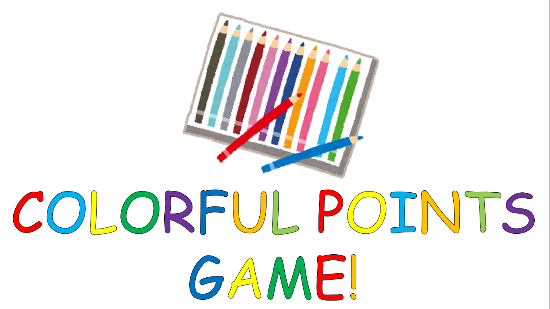 ( in the winter ) 冬に_______________________________________________________ O_______________________________________________________ X( at school )　学校で_______________________________________________________ O_______________________________________________________ X( in the summer )　夏に_______________________________________________________ O_______________________________________________________ X( at home )　家で_______________________________________________________ O_______________________________________________________ X( in the spring )　春に_______________________________________________________ O_______________________________________________________ X( in Okinawa )　沖縄で_______________________________________________________ O_______________________________________________________ X( in the fall )　秋に_______________________________________________________ O_______________________________________________________ X( at Disneyland )　 ディズニーランドで_______________________________________________________ O_______________________________________________________ X( in the morning )　朝に_______________________________________________________ O_______________________________________________________ X( in the park )　公園で_______________________________________________________ O_______________________________________________________ X( at night )　夜に_______________________________________________________ O_______________________________________________________ X( in Niigata )　新潟で_______________________________________________________ O_______________________________________________________ X( during the lunch break )　昼休みの間に_______________________________________________________ O_______________________________________________________ X